	Na  temelju članka  57.  Poslovnika  Općinskog  vijeća  Općine  Ernestinovo (Službeni  glasnik Općine Ernestinovo, broj 1/13, 4/13, 1/17, 3/18) sazivam 41. SJEDNICA  OPĆINSKOG  VIJEĆAOPĆINE  ERNESTINOVOkoja će se održati dana  22. veljače 2021.  (ponedjeljak ) s  početkom u 18.00  sati  u prostorijama DVD-a Ernestinovo,  u  Ernestinovu,  V.  Nazora  66.  te  predlažem  sljedećiDnevni  redUsvajanje zapisnika sa 40. sjednice Općinskog vijećaDonošenje Statuta Općine ErnestinovoDonošenje Poslovnika Općinskog vijeća Općine ErnestinovoOdluka o usvajanju Plana djelovanja u području prirodnih nepogoda na područjuOpćine Ernestinovo  za 2021. godinuIzvješće o lokacijama i količinama odbačenog otpada te troškovima uklanjanja odbačenog otpada na području Općine Ernestinovo u 2020. godiniIzvješća o provedbi Plana gospodarenja otpadom Općine Ernestinovoza 2020. godinuRaznoU slučaju   nemogućnosti  dolaska   na  sjednicu, molimo  Vas da o  tome  obavijestite predsjednika   Vijeća,  na  tel.: 270-226PredsjednikKrunoslav DragičevićPRILOZIZapisnik sa 40. sjednice Općinskog vijećaNacrt Statuta Općine ErnestinovoNacrt Poslovnika Općinskog vijeća Općine ErnestinovoPlan djelovanja u području prirodnih nepogoda na područjuOpćine Ernestinovo (materijal dostupan na  https://www.ernestinovo.hr/sluzbeni-dio/opcinsko-vijece-2017-2020/ )Izvješće o lokacijama i količinama odbačenog otpada na području Općine Ernestinovo u 2020. Izvješća o provedbi Plana gospodarenja otpadom Općine Ernestinovo za 2020. godinu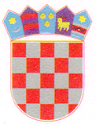 REPUBLIKA HRVATSKAOsječko-baranjska  županijaOpćina  ErnestinovoOpćinsko  vijećeKLASA: 021-05/21-01/2URBROJ: 2158/04-01-21-1Ernestinovo,  16. veljače 2021.